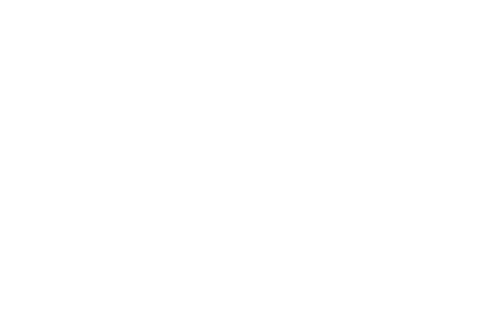 Topic: C3 Written Paper                       To Improve I will                       To Improve I will                       To Improve I will                       To Improve I willRAGI have developed my understanding of the set text and can evidence my knowledge of the plot, context & structure of the play in a written formatI have created detailed character notes including specifics on movement, voice, intention & specific scenesI can understand the 4 different staging formats & know how to describe them and use them within a sceneI have considered how the set/props/costume/lighting & technical aspects of the play comment on the actionI understand the structure of Section A of the exam paper and am confident in how to answer the questions WeekLearning FocusSkillKey Words1Looking at the structure of the exam paper, Focus on Rehearsal Techniques – creating revision notesUsing the section of the script stated in the exam, use the rehearsal techniques practiallyAnswer Q1 with guidance on PEE paragraphsUnderstanding the Structure of answering Section AL Q1 (GCSE C3)Rehearsal techniques, Structure, Role on the Wall, Hot Seating, Forum Theatre2 & 3Focus on Q2 –Context & Characters – creating detailed notes on all main characters: Albert, Nicholls, Muller, Rose, Ted, Arthur, Ned, David, Kurt, Sgt Thunder & Cpt StewartTimeline of WW1 (using notes) and adding in context of the play from the scene by scene breakdown Research of context, Understanding of characters (GCSE C3) Context, characters, 4 Research 1912-1918 (links with English Lit GCSE) using revision notes given and building on them.  Link with Scene by Scene breakdown and TimelineComplete practice Q2 split into 3 parts 2, 3 & 4 marksResearch,How to answer Q2 (GCSE C3)Research, PEE paragraph5Q3 Add in to character descriptions Voice/Movement/interaction with characters & puppets using the scriptStructure of answer and teacher modellingQ3 answer- 15 marks Voice, Movement, Interaction from scriptStructure of Q3 answer (GCSE C3)Voice, Movement, Interaction, stage directions, script, characters, PEE paragraphs6Q4 – 4 types of staging diagrams into books, close reading of script for props, refer back to set design task to decide a design for each type of stage, Teacher led session on lighting & the original productionCreate a list of key scenes  Staging, set design, lighting & Sound design, key scenes, reference to original production(GCSE C3)Traverse, Theatre in the Round, Thrust, Proscenium Arch, lanterns, projection, props7 Q4- Create a table of key scenes including staging, set, mood/structure, lighting, sound & original productionTeacher Modelling of Q4 answer – 15 marksPupil attempt with improvementsCreating revision material to refer to in Y11, Answering Q4(GCSE C3)Staging, set, design, mood/atmosphere, structure, original production PEE paragraphs8Full Section A completed in lessonSection B Structured questions – Picking out scenes from Billy Elliot as a mock Section B playExam paper & Preparation for Section B(GCSE C3)Structure, drama terminology9Notes made by pupils on performance. Lighting/sound/characters/movement/ voice/ structure/genre/style of actingUnderstanding & evaluation of performances (GCSE C3)Evaluation, analysis, revision notes10Sample questions modelled by teacher, questions attempted by pupils with feedback and development opportunitiesExam Paper preparation (GCSE C3)Evaluation, analysis, performance skills11C1 Stimulus produced from Eduqas.  Practical lessons on exploring stimulus set by exam board up to summer break ready for SeptemberPractical exploration of Devising Stimuli(GCSE C1)Stimulus, Devising, Creating